Liebes Litauen, Dies ist mein Heimatland, mein Geburtsort. Hier bin ich aufgewachsen, hier habe ich wichtige Lektionen fürs Leben gelernt. Hier habe ich viele Kindheitserinnerungen und Eindrücke gesammelt und meine ersten Freunde kennen gelernt. Meine Eltern, Großeltern und Urgroßeltern sind hier aufgewachsen und haben viel erlebt. Eines der schönsten Dinge an Litauen ist die Natur, in der wir viel Zeit verbracht haben, als wir aufwuchsen. Litauen ist ein Land, das viel gelitten und viel erlebt hat. Litauen war einst eines der stärksten und größten Länder, aber auch wenn es jetzt klein ist, ist der Geist seiner Menschen sehr stark. Das litauische Volk ist der Nation sehr zugetan und wird nicht zulassen, dass jemand Litauen an sich reißt. Mein liebes Mutterland Litauen, ich gratuliere Ihnen zum Tag der Wiederherstellung der Unabhängigkeit Litauens! Lebt lange, gebt euch niemals euren Feinden und Unterdrückern hin! In Liebe, Urtė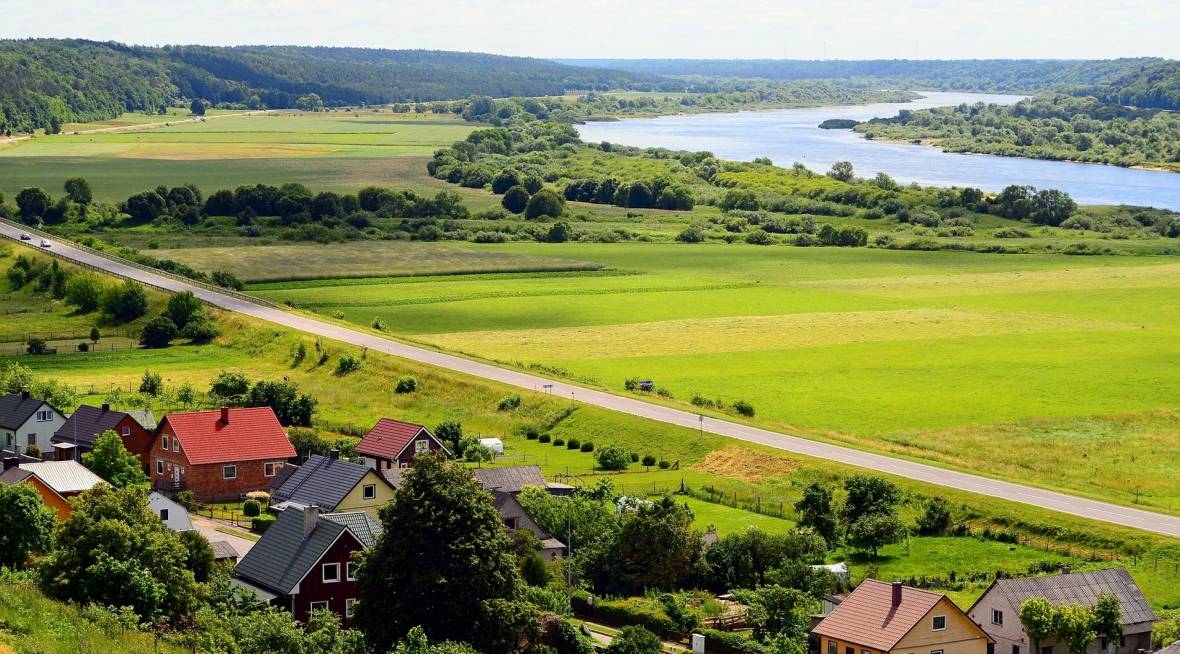 